Publicado en Madrid el 11/09/2018 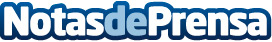 NVIDIA SHIELD se actualiza a la versión 7.1NVIDIA ha lanzado SHIELD Software Experience Upgrade 7.1, una actualización que añade nuevas funciones y mejoras a su streamer de contenidos y videojuegos bajo demandaDatos de contacto:Francisco Diaz637730114Nota de prensa publicada en: https://www.notasdeprensa.es/nvidia-shield-se-actualiza-a-la-version-7-1 Categorias: Hardware Software Gaming http://www.notasdeprensa.es